Практическое занятие № 6.Тема: Органы мочеполовой системы.Цель: Определить анатомическое строение органов мочеполовой системы.Литература: Н.В. Зеленевский Анатомия и физиология животных. Москва Академия 2005г стр 218 – 236.СОДЕРЖАНИЕ И ПОСЛЕДОВАТЕЛЬНОСТЬ ВЫПОЛНЕНИЯ ЗАДАНИЙ.Задание 1Обозначить рисунки органов мочевыделения и размножения.Почка гладкая однососочковая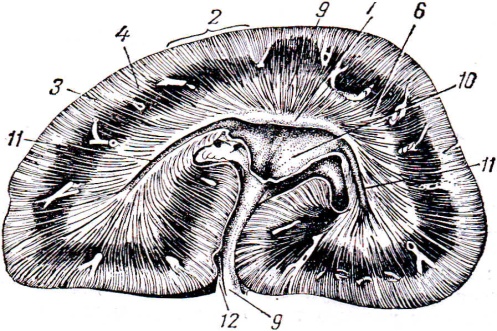 Органы размножения самки  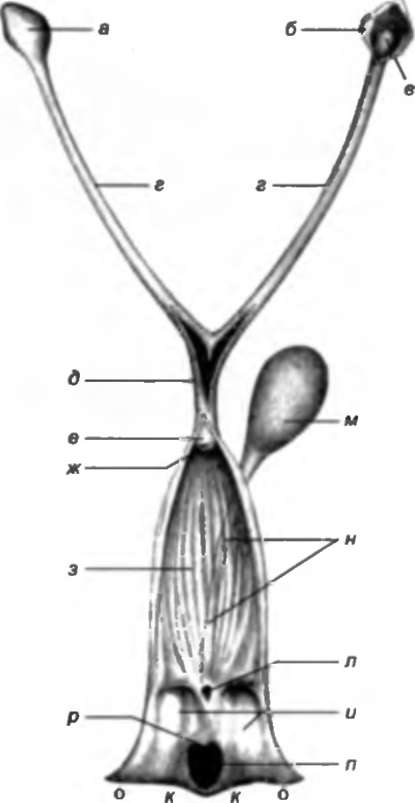 Органы размножения кобеля.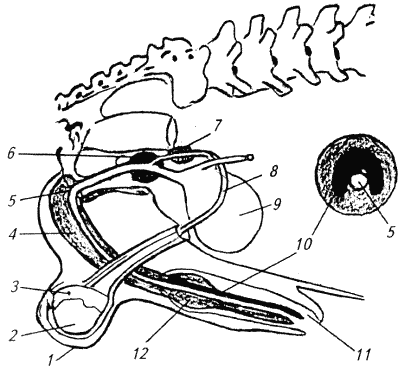 ЗАКРЕПЛЕНИЕЗадание 1Подберите правильные ответы на вопросы. Выбранный ответ поставьте  в графу № ответа.Используйте ссылки:Строение почки собакиhttps://yandex.ru/video/preview?text=видео%20строение%20почки%20собаки&path=wizard&parent-reqid=1604655891079741-718686042854739399400107-production-app-host-man-web-yp-122&wiz_type=vital&filmId=3205765086116487700Органы размножения самки https://www.youtube.com/watch?v=RYD0odKMAqA&feature=emb_rel_endОрганы размножения самцаhttps://yandex.ru/video/preview/?filmId=12667021462770263794&reqid=1604656083200317-1516879832930012086100098-man1-9558&suggest_reqid=250213075159674567369445558912832&text=видео+строение+органов+размножения+самца+собакиВопросы№ ответаОтветы1. Какие органы мочеполовой системы имеют мерцательный эпителий?Рога, тело, шейка2. Какие органы мочеполовой системы имеют многослойный переходный эпителий?	2. яйцепровод, семяпровод3. В каком органе образуются яйцеклетки?3. почки4. В каком органе образуются спермии?4. мочеточник, мочевой пузырь, мочеполовой канал5. Какой эпителий содержат придаточные половые железы?5. гладкомышечная6. Какая мышечная ткань находится в трубчатых органах мочеполовой системы?6. семенники7. Какие органы мочеполовой системы имеют многослойный плоский эпителий?7. матка8. Какой орган мочеполовой системы имеет однослойный цилиндрический эпителий?8.яичник9. Какие части имеет матка?9. железистый10. В каком органе образуется моча?10.влагалище, преддверье влагалища